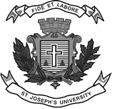 ST. JOSEPH’S UNIVERSITY, BANGALORE-27ST. JOSEPH’S UNIVERSITY, BANGALORE-27ST. JOSEPH’S UNIVERSITY, BANGALORE-27ST. JOSEPH’S UNIVERSITY, BANGALORE-27ST. JOSEPH’S UNIVERSITY, BANGALORE-27BCA- II SEMESTERBCA- II SEMESTERBCA- II SEMESTERBCA- II SEMESTERBCA- II SEMESTERSEMESTER EXAMINATION: APRIL 2023(Examination conducted in May 2023)SEMESTER EXAMINATION: APRIL 2023(Examination conducted in May 2023)SEMESTER EXAMINATION: APRIL 2023(Examination conducted in May 2023)SEMESTER EXAMINATION: APRIL 2023(Examination conducted in May 2023)SEMESTER EXAMINATION: APRIL 2023(Examination conducted in May 2023)CA2121- DATA STRUCTURES USING CCA2121- DATA STRUCTURES USING CCA2121- DATA STRUCTURES USING CCA2121- DATA STRUCTURES USING CCA2121- DATA STRUCTURES USING CTime- 2 Hrs.Time- 2 Hrs.    Max Marks-60    Max Marks-60NOTE: There are THREE sections in the question paper carrying 10, 20 and 30 
             marks each.  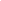 NOTE: There are THREE sections in the question paper carrying 10, 20 and 30 
             marks each.  NOTE: There are THREE sections in the question paper carrying 10, 20 and 30 
             marks each.  NOTE: There are THREE sections in the question paper carrying 10, 20 and 30 
             marks each.  SECTION AAnswer any FIVE of the following questions                                    (5*2=10 marks)SECTION AAnswer any FIVE of the following questions                                    (5*2=10 marks)SECTION AAnswer any FIVE of the following questions                                    (5*2=10 marks)SECTION AAnswer any FIVE of the following questions                                    (5*2=10 marks)Q1.Declare a data type to represent the node of a LINKED list having integer data item. Write a function program to initialize the Head of the linked list.
Declare a data type to represent the node of a LINKED list having integer data item. Write a function program to initialize the Head of the linked list.
2Q2.Create a BST from the order of the numbers given below. Give the PREORDER  traversal of the BST.
                         60, 40, 70, 30, 35, 80, 75, 65Create a BST from the order of the numbers given below. Give the PREORDER  traversal of the BST.
                         60, 40, 70, 30, 35, 80, 75, 652Q3.Convert the following INFIX expression into POSTFIX expression using a STACK.
                             ( A+B – C)^2 – (D –E*3)/FConvert the following INFIX expression into POSTFIX expression using a STACK.
                             ( A+B – C)^2 – (D –E*3)/F2Q4.What do you mean by Data Structures? With examples show how linear data structures differ from non-linear data structures. 
What do you mean by Data Structures? With examples show how linear data structures differ from non-linear data structures. 
2Q5.Explain the meaning of Big-O notation to assess the complexity of an algorithm.
Explain the meaning of Big-O notation to assess the complexity of an algorithm.
2Q6.Mention four uses of stack data structure.Mention four uses of stack data structure.2SECTION BSECTION BSECTION BSECTION BAnswer any FIVE of the following                                                              ( 5x4=20)
Answer any FIVE of the following                                                              ( 5x4=20)
Answer any FIVE of the following                                                              ( 5x4=20)
Answer any FIVE of the following                                                              ( 5x4=20)
Q7.Q7.Given the recurrence formula below, calculate the complexity of the algorithm represented by the recurrence formula.
       T(n) = T(N-1) + 1 for n>0
       T(0) = 1
4Q8Q8Write a program in C to input some numbers into an array and sort them using BUBBLE SORT technique.
4Q9.Q9.Declare a data type to represent the node of a Linked list and write a function subprogram to return the maximum number in the linked list.
4Q10.Q10.Declare a data type to represent the node of a Queue and if Front and Rear are the global pointers representing the head and tail of a Queue having integer data item. Write a function subprogram Dequeue() to delete the first  number from the Queue.
4Q11.Q11.What is a SPARSE MATRIX? With an example show how it ca be implemented using a linked list.4Q12Q12Give algorithm to insert a node into an ordered DOUBLY LINKED LIST.4SECTION CSECTION CSECTION CSECTION CAnswer any THREE of the following                                                           (3x10=30)
Answer any THREE of the following                                                           (3x10=30)
Answer any THREE of the following                                                           (3x10=30)
Answer any THREE of the following                                                           (3x10=30)
Q13.Q13. Create a Binary Search Tree (BST) from the POSTORDER traversal given below. Show steps involved. How many leaf nodes are there in this tree? And what is the height of the BST?
                               3, 8, 9, 7, 12, 17, 15, 10 b) Declare a new data type to represent a STACK. What is the acronym associated with a stack? Show how this is implemented by writing CODE to implement Push() and POP() functions.46Q14.Q14.Show how a stack can be used to evaluate the following POSTFIX expression:
          12, 5, -, 2, 4, *, +, 5, /, 3, 2, +, 2, ^, +b) Write a function program to search for a given number using BINARY search. Let it return 1 if the number is found or else return 0. What is the condition for using binary search? Which searching method is efficient? Linear or Binary? Why?47Q15.Q15.How do you create a new data type to represent the node of a circular queue? Write a menu driven program to show the working of a CIRCULAR QUEUE with the following options: 1) Insert a number (Enqueue) 2) Delete the first node (Dequeue ) 3) Display queue 4) EXIT
10Q16.Q16.Given the precedence of operators [ “(“ :1, “)”2, +,-:3, *,/: 4, ^: 5 ] write a function sub program to return the precedence of a given operator.
Create a new data type to represent the node of a BST known as TREENODE having integer data item and two links to right and left sub trees. Write function subprograms to insert a number into the BST, and recursive functions to do INORDER traversal.46